Τακρυµµένασυναισθήµατα!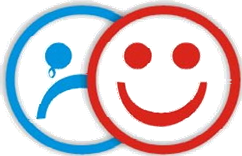 